
ELTE Alumni Alapítvány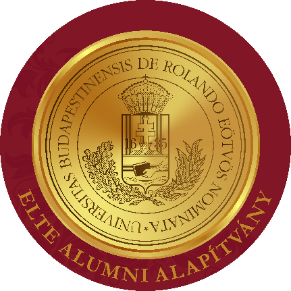 		ELTE Alumni ÖsztöndíjPÁLYÁZATI ŰRLAP2023/2024-es tanév I. félévBenyújtási határidő:	2023. május 15.A pályázat benyújtásának helye:	ELTE Alumni Alapítvány e-mail címe (titkarsag@alumni.elte.hu)Kérjük, hogy a pályázati űrlap kitöltését megelőzően olvassa el figyelmesen a 2023. február 1-én kelt pályázati kiírást, és az abban leírtak szerint nyújtsa be a pályázatát! A pályázati kiírás elérhető az ELTE Alumni Központ honlapján (alumni.elte.hu) a „Támogatás” - „Hallgatói támogatás” menüpontban.
Büntetőjogi felelősségem tudatában kijelentem, hogy az űrlapon általam feltüntetett és a csatolt melléklet(ek)ben szereplő adatok a valóságnak megfelelnek.
Kelt: ……………………………..……………	A hallgató aláírása: ……………….…………………Pályázó neveJelenlegi egyetemi tanulmányok (kar, szak, végzés várható éve)Befejezett egyetemi tanulmányok (egyetem, kar, szak, végzés éve)Születési hely, időAnyja neveSzemélyigazolvány száma Adószám Állandó lakcím Postázási címE-mail címTelefonszámBank neve és bankszámlaszámFogadó partneregyetem (megnevezése, helyszíne)Regisztrált Alumni Tag? (Válaszát jelölje!)  Igen, már regisztráltam.  Nem, legkésőbb a jelentkezési határidőig regisztrálok az alumni.elte.hu weboldalon.  Még nincs ELTE-s oklevelem: csatlakozási szándékomat ezúton deklarálom.